VKV KOÇ ÖZEL İLKOKULU, ORTAOKULU VE LİSESİ İKTİSADİ İŞLETMESİÇEVRE / İŞ SAĞLIĞI ve GÜVENLİĞİ POLİTİKASI Bir eğitim kurumu olarak öncelikli hedeflerimizden biri; çevre algısı yüksek, doğaya ve insana saygılı bireyler yetişmesine katkıda bulunmaktır.Belirtilen hedeflerimizle beraber, kurumsal anlamda yerleşkemizde yaşayanlara sağlıklı ve güvenli ortam sağlamak, çevreye verdiğimiz zararları minimize etmek, yerleşkemizdeki doğal dengeleri korumak ve katkıda bulunmaktan da sorumluyuz. Bu sorumluluğumuza; öğrenciler, aileleri, çalışanlarımız, ziyaretçiler ve tedarikçiler dahildir. Onların maruz kalabileceği tehlikeleri azaltacak, riskleri yönetecek tedbirleri alarak sistemimizi her daim iyileştirecek şekilde planlama yapmak ve hareket etmek kurumsal amacımızdır. Yaşadığımız bitki örtüsü ve canlı varlığının olumsuz etkilenmemesi için kirliliği ve çevreye verdiğimiz zararı önlemek, çevreyi korumak, yaralanmaları ve sağlık bozulmalarını engellemek, yerleşkemizdeki bütün canlılar üzerindeki riskleri en az seviyeye indirecek tedbirleri almak, tabi olduğumuz çevre ve iş sağlığı iş güvenliği yasalarına ve bağlı olduğumuz grup ve kurumların şartlarına uymak, sürekli iyileştirici faaliyetlerde bulunmak taahüdümüzdür.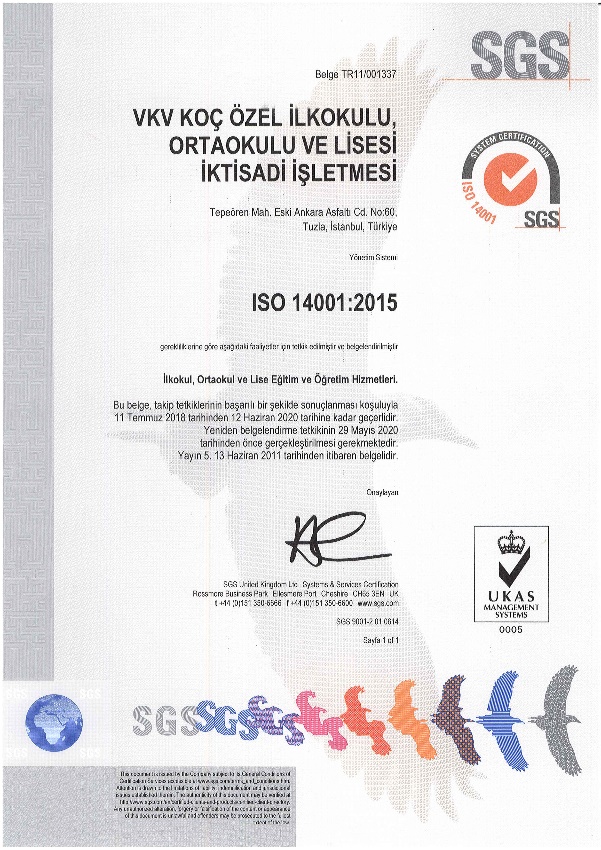 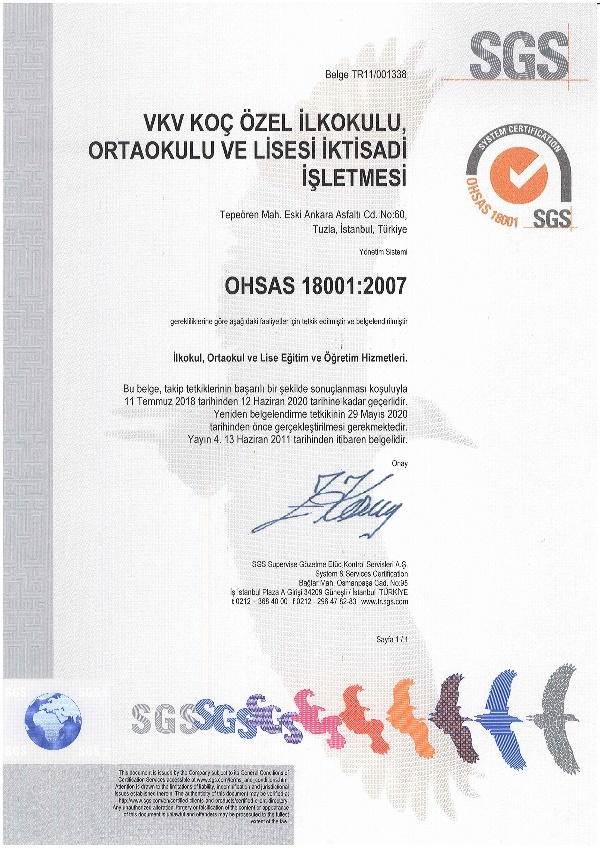 